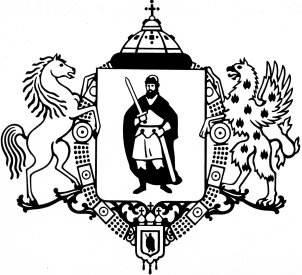 ПРИКАЗО признании утратившим силу приказа финансово-казначейского управления администрации города Рязани от 27.07.2016 № 43 о/д «Об утверждении Порядка ведения Сводного реестра главных распорядителей, распорядителей и получателей средств бюджета города Рязани, главных администраторов и администраторов источников финансирования дефицита бюджета города Рязани»Руководствуясь Положением о финансово-казначейском управлении администрации города Рязани, утвержденным решением Рязанского городского Совета от 11.02.2008                 № 87- III приказываю:1. Признать утратившим силу приказ финансово-казначейского управления администрации города Рязани от 27.07.2016 № 43 о/д «Об утверждении Порядка ведения Сводного реестра главных распорядителей, распорядителей и получателей средств бюджета города Рязани, главных администраторов и администраторов источников финансирования дефицита бюджета города Рязани».2. Отделу развития электронного бюджетного процесса финансово-казначейского управления администрации города Рязани (Дергачев А.В.) разместить настоящий приказ на официальном сайте администрации города Рязани.3. Настоящий приказ вступает в силу со дня его подписания.4. Контроль за исполнением настоящего приказа оставляю за собой.АДМИНИСТРАЦИЯ ГОРОДА РЯЗАНИФинансово-казначейское управление25 декабря 2020 г.№61 о/дИ.о. начальника управленияА.А. Решоткин